______ Team Working AgendaDate:  Time/Location:  Materials to bring to meeting: CDT Members: (during the meeting, check off those present) Goals/Outcomes: Topic for DiscussionMinutesOpening: Review norms and agenda items, recap last meeting actions  (3 minutes)Additions/Corrections: (3 minutes)Outcomes for Today's Meeting: (2 minutes)Celebrations  (3 minutes)Action Item 1: (Should include a review of current, relevant data -  10 - 15 minutes)Action Item 2: (Should include discussion of instructional teaching/learning practice - 10 - 15 minutes)Action Item 3: (Should include discussion for creating/analyzing/revising common formative assessment - 10 - 15 minutes)  Recap and Next Steps:  (10 minutes)What did we learn from our meeting today?What action do we need to take? Who/what/when/how?When are we meeting next? What additional topics need to be included on our next agenda?Meeting Process Reflection.  How did our collaborative data team meeting go?  What do I need to do differently to have a more efficient and effective team?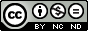 